Controversy started when Federal Drug Administration (FDA) approved children for cochlear implants.FDA didn’t ask for input from the deaf culture.Deaf thought that since children were not able to give their own consent it was unethical.Thought it was a form of cultural genocide.Targeted children because deaf adults who were well informed ignored implants. Ninety percent of deaf are born to hearing parents and that puts the decision into hands of those who are not fully informed because they are not deaf themselves.Doctors insisted children who were implanted have an oralistic education, and deaf interpreted this as saying sign language is inferior, and being deaf is intolerable.Implant doesn’t cure deafness.The surgery is invasive.The implant destroys whatever residual hearing the person may have.The implant is permanent, unlike a hearing aid.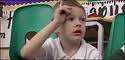 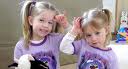 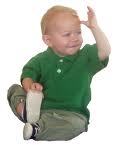 